ANEXO 1FORMULÁRIO I – Formulário de Apresentação do Projeto de PesquisaDADOS CADASTRAISDADOS DO PROJETOANEXO 2ROTEIRO MÍNIMO DE ELABORAÇÃO DO PROJETO(este modelo deverá constituir um ANEXO da proposta)1. IDENTIFICAÇÃO(Nome do Projeto)2. FUNDAMENTAÇÃO TEÓRICAPor meio da análise da literatura publicada, descrever os principais conceitos ou paradigmas que embasam o tema, bem como as lacunas existentes.Mencionar a busca por anterioridade.3. JUSTIFICATIVAFundamentar a pertinência e relevância do Projeto como resposta a um problema ou necessidade, identificados de maneira objetiva. Deve haver ênfase em aspectos qualitativos e quantitativos, evitando-se dissertações genéricas sobre o tema. Listar indicadores e dados da situação atual.4. OBJETIVOS: GERAL E ESPECÍFICOSA partir da justificativa apresentada, definir com clareza o que se pretende alcançar com o Projeto, de maneira que os objetivos específicos possam ser quantificados em metas, produtos e/ou resultados esperados.5. METAS E/OU RESULTADOS ESPERADOSIndicar metas, produtos e/ou resultados esperados, de modo a permitir a verificação de seu cumprimento. As metas devem ser entendidas como a qualificação e quantificação dos objetivos a serem alcançados.6. POTENCIAIS IMPACTOS CIENTÍFICOS, SOCIAIS E/OU AMBIENTAISDescrever e dimensionar o(s) impacto(s) esperado(s) com a execução do Projeto e demais aspectos. Se possível, utilizar indicadores que possam refletir os impactos com a execução do Projeto.7. METODOLOGIADescrever o(s) método(s), técnica(s), material(is), máquinas e instrumentos utilizados para que os objetivos propostos sejam alcançados. 8. CRONOGRAMA DE EXECUÇÃO (modelo no anexo 3)Inserir cronograma de execução detalhado, fixando as datas estimadas para início e término das várias fases em que se desmembrará o Projeto.9. INFORMAÇÕES SOBRE A EQUIPE ENVOLVIDA (quando houver)Descrever a equipe técnica que estará envolvida na execução do Projeto. Devem ser informada a formação, experiência e atribuição que cada membro assumirá no Projeto, assim como sua carga horária. É desejável o envolvimento de discentes do IFRR, da área de interesse do Projeto.10. INFRAESTRUTURA DISPONÍVEL PARA A REALIZAÇÃO DO PROJETODescrever a estrutura física e técnica disponível para o Projeto. Isso inclui maquinário, instrumentos de medidas e ou aferição, veículos e instalações. Deve ser informado se as máquinas e os instrumentos estarão disponíveis em tempo integral ou parcial para o Projeto.11. INSTITUIÇÕES PARCEIRAS E CONTRAPARTIDA (quando houver)Listar as instituições parceiras, definindo as atribuições e responsabilidades das mesmas no Projeto, prestar informações sobre a qualificação das instituições parceiras, bem como a experiência das mesmas no assunto do Projeto.12. ORÇAMENTOEstimar os custos por itens de despesa, conforme previsto na metodologia, apresentando os valores unitários e o total previsto referentes à meta e ou resultado (produto) a ser alcançado.13. INFORMAÇÕES COMPLEMENTARESInformações adicionais que o proponente julgar necessário.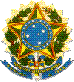 MINISTÉRIO DA EDUCAÇÃOSECRETARIA DE EDUCAÇÃO PROFISSIONAL E TECNOLÓGICAINSTITUTO FEDERAL DE EDUCAÇÃO, CIÊNCIA E TECNOLOGIA DE RORAIMAPRÓ-REITORIA DE PESQUISA, PÓS-GRADUAÇÃO E INOVAÇÃO TECNOLÓGICAANEXO 3MODELO DE CRONOGRAMA DE EXECUÇÃOMINISTÉRIO DA EDUCAÇÃOSECRETARIA DE EDUCAÇÃO PROFISSIONAL E TECNOLÓGICAINSTITUTO FEDERAL DE EDUCAÇÃO, CIÊNCIA E TECNOLOGIA DE RORAIMAPRÓ-REITORIA DE PESQUISA, PÓS-GRADUAÇÃO E INOVAÇÃO TECNOLÓGICAANEXO 4MODELO DE ORÇAMENTO ANEXO 5Análise Técnica – Pontuação máxima de 100.Análise da proposta – Pontuação máxima de 50.*Para estipulação das notas poderão ser utilizadas até duas casas decimais.A pontuação final de cada projeto será aferida pela fórmula: (Total da Etapa I) + (Total da Etapa II x 2)						      2ANEXO 6FORMULÁRIO DE RECURSO DE EDITALDe: …...........Para: Comitê Gestor do Edital Nº 06/2016/IFRR/PROPESQ          Pró-reitoria de Pesquisa, Pós-Graduação e Inovação Tecnológica          Encaminho para V.Sa. o recurso ao Edital Nº 43/2015/REITORIA e peço   DEFERIMENTO.1.Dados Gerais do Servidor:2.Justificativa do recurso:3.Fundamentação legal do recurso:Declaro que as informações fornecidas neste recurso estão de acordo com a verdade e são de minha inteira responsabilidade, e de que estou ciente das implicações legais.Local, ___de _____ de 2017.Assinatura do servidorNº SIAPE …..Nome: Nome: Nome: Nome: CPF:CPF:CPF:CPF:Nacionalidade:Nacionalidade:Ano de nascimento:Ano de nascimento:Sexo: Feminino Feminino MasculinoUnidade de lotação:Unidade de lotação:Unidade de lotação:Unidade de lotação:E-mail:E-mail:E-mail:E-mail:E-mail alternativo:E-mail alternativo:E-mail alternativo:E-mail alternativo:Endereço completo:Endereço completo:Endereço completo:Endereço completo:Cidade:Cidade:Estado:Estado:Telefone:Telefone:Telefone:Telefone:Título do projetoLinha de pesquisaResumoResumo(Máximo 500 palavras)(Máximo 500 palavras)Palavras-chavePalavras-chave(Mínimo de 03 e máximo de 06 palavras-chave)(Mínimo de 03 e máximo de 06 palavras-chave)Objetivo geral da propostaObjetivo geral da proposta(Finalidade geral do projeto)(Finalidade geral do projeto)Objetivos específicos da propostaObjetivos específicos da proposta(Relacionar as finalidades específicas do projeto)(Relacionar as finalidades específicas do projeto)Resultados esperadosResultados esperados(Especificar os resultados a serem obtidos com a execução do projeto, com ênfase na geração de produtos, processos ou serviços especializados e na aplicação esperada do resultado)(Especificar os resultados a serem obtidos com a execução do projeto, com ênfase na geração de produtos, processos ou serviços especializados e na aplicação esperada do resultado)TÍTULO DO PROJETORESPONSÁVELINSTITUIÇÃOTELEFONEE-MAILPERÍODO DE EXECUÇÃOPERÍODO DE EXECUÇÃOINÍCIO(mês/ano)TÉRMINO(mês/ano)Descrição das atividadesMeses/AnoMeses/AnoMeses/AnoMeses/AnoMeses/AnoMeses/AnoMeses/AnoMeses/AnoMeses/AnoMeses/AnoDescrição das atividadesTÍTULO DO PROJETOTÍTULO DO PROJETORESPONSÁVELINSTITUIÇÃOTELEFONEE-MAILPERÍODO DE EXECUÇÃOPERÍODO DE EXECUÇÃOINÍCIO(mês/ano)TÉRMINO(mês/ano)RECURSOS FINANCIÁVEIS: CAPITALRECURSOS FINANCIÁVEIS: CAPITALRECURSOS FINANCIÁVEIS: CAPITALRECURSOS FINANCIÁVEIS: CAPITALRECURSOS FINANCIÁVEIS: CAPITALRECURSOS FINANCIÁVEIS: CAPITALMeta e/ou resultado esperadoEspecificação da despesaUnidadeQuantidadeValor unitárioValor totalRECURSOS FINANCIÁVEIS: CONSUMORECURSOS FINANCIÁVEIS: CONSUMORECURSOS FINANCIÁVEIS: CONSUMORECURSOS FINANCIÁVEIS: CONSUMORECURSOS FINANCIÁVEIS: CONSUMORECURSOS FINANCIÁVEIS: CONSUMOMeta e/ou resultado esperadoEspecificação da despesaUnidadeQuantidadeValor unitárioValor totalCRITÉRIOS DE ANÁLISE E JULGAMENTO – ETAPA ICRITÉRIOS DE ANÁLISE E JULGAMENTO – ETAPA IPontuaçãoQuantidademáximaQuantidade Pontuação obtida*1TitulaçãoPontuação máxima 20Pontuação máxima 20Pontuação máxima 20Pontuação máxima 201Doutor20Não acumulativo1Mestre10Não acumulativo2Orientação ConcluídaPontuação máxima 25Pontuação máxima 25Pontuação máxima 25Pontuação máxima 252Doutorado512Mestrado322Especialização222Trabalho de conclusão de curso1,522Iniciação científica- PIBICT e ou PICC 1,073ProduçãoPontuação máxima 55Pontuação máxima 55Pontuação máxima 55Pontuação máxima 553Artigo em periódico indexado (publicados ou no prelo)273Resumo expandido publicado em anais de congresso0,563Autor de livro233Capítulo de livro153Editor e ou Organizador de livro1,533Produção de software1,543Produto ou processo de desenvolvimento ou geração de trabalho de patente253Participante de projeto de pesquisa concluído123Coordenador de projeto de pesquisa concluído1,53Pontuação Total IPontuação Total IPontuação Total IPontuação Total IPontuação Total ICRITÉRIOS DE ANÁLISE E JULGAMENTO – ETAPA IICRITÉRIOS DE ANÁLISE E JULGAMENTO – ETAPA IINOTA(0 – 10)*AMérito e relevância da proposta para o desenvolvimento científico, tecnológico e de inovação de RoraimaBAdequação da Proposta em relação aos objetivos, metodologia, resultados esperados, orçamento e cronograma de execuçãoCCoerência e adequação entre a capacitação e a experiência do pesquisador (equipe de apoio quando houver) aos objetivos, atividades e metas propostosDViabilidade técnica e econômica da proposta em relação ao orçamento propostoEPotenciais impactos científicos, sociais e ou ambientais dos resultados do projetoPontuação Total IIPontuação Total IINome completo:CPF:RG:Câmpus:Siape Nº: